רב תחומי עמל ב' פתח תקוהכימיה י"ב תשע"זביוכימיה – הכימיה של חלבונים וחומצות גרעיןעבודת חקר בפרוטאופדיהבעבודה זו תחקרו את המבנה והתפקיד של חלבון אותו תבחרו מתוך ה"אנציקלופדיה של החלבונים" – Proteopedia.שלב א' – בחירת החלבון אותו תחקרוניתן לבחור מתוך רשימת דפים שתורגמו לעברית המצויה בקישור:http://proteopedia.org/wiki/index.php/Entry_list_%28Hebrew%29או מתוך מגוון עצום של חלבונים נוספים בשפה האנגלית בתוכן אתר הפרוטאופדיה:http://proteopedia.org/wiki/index.php/Proteopedia:Table_of_Contentsבקישור זה תוכלו למצוא תוכן מגוון ודוגמאות של חלבונים שונים מקטגוריות שונות (אנזימים, הורמונים, נוגדנים וכו').שלב ב' – היכרות עם החלבון באמצעות הפרוטאופדיהבדפי התוכן בפורטאופדיה ישנו מידע כללי על החלבון וכן קישורים.הקישורים הצבועים בירוק – בלחיצה עליהם יודגם ההסבר על המודל התלת מימדי של החלבון המוצג בדף.הקישורים הצבועים בכחול – בלחיצה עליהם יפתח דף חדש ובו הסבר על המוצג.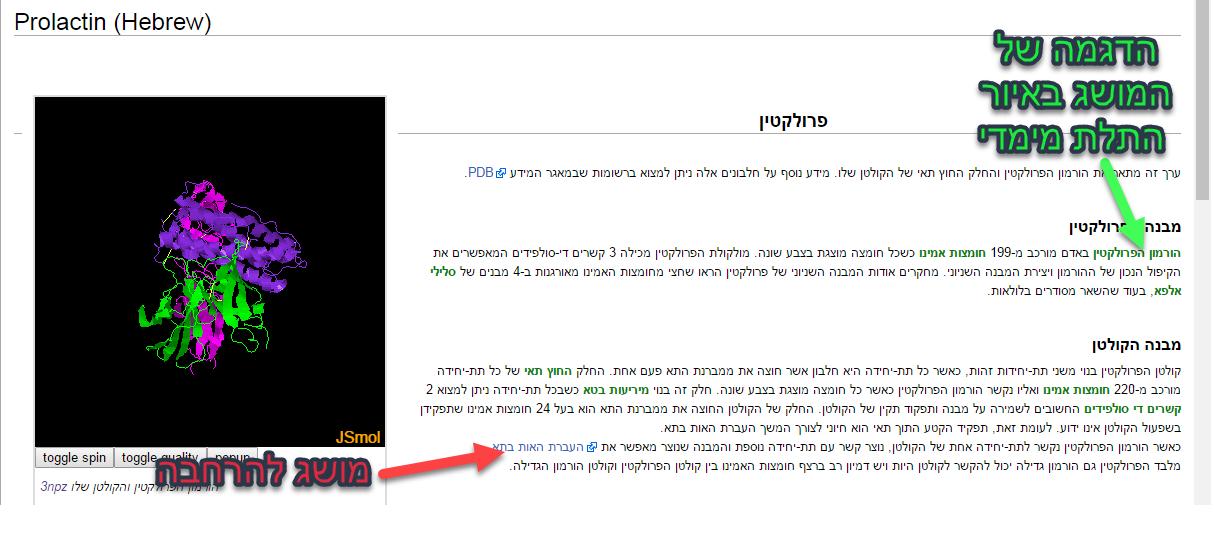 כדי להתעמק במבנה החלבון (על כל רמות הארגון שלו) עליכם להיכנס למידע נוסף על מבנה החלבון בלחיצה על מספר הקוד של כל חלבון. קוד זה נמצא מתחת לתמונה של החלבון 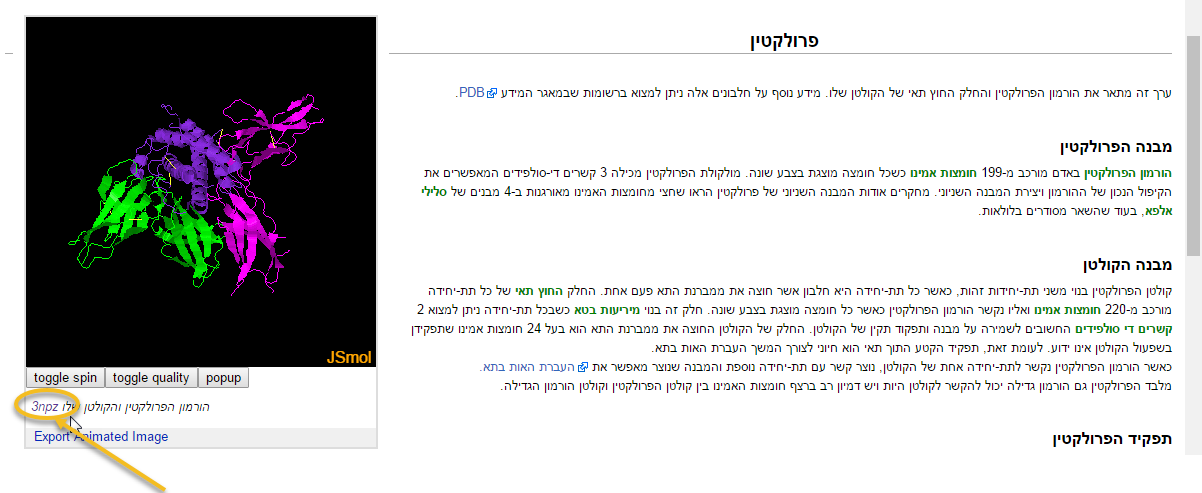 עם הלחיצה על קוד זה יפתח לכם המסך הבא ובו עליכם ללחוץ על FirstGlance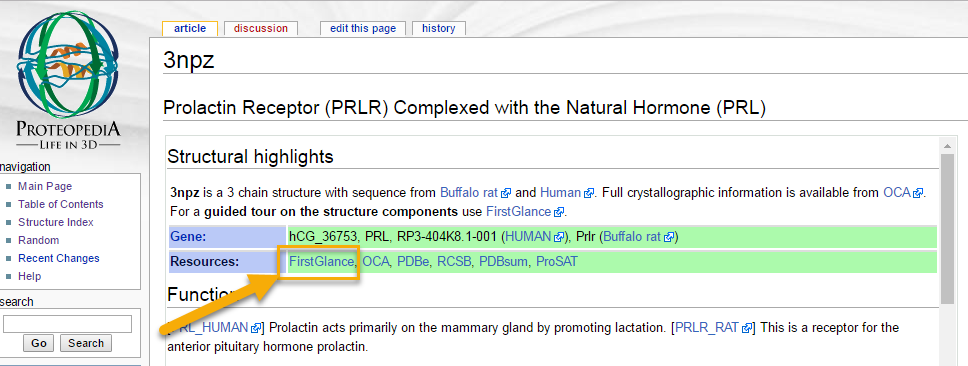 כעת תכנסו לאפליקציה המאפשרת גילוי מעמיק של מבנה החלבון בלחיצה על כל אחת מהלשוניות שמופיעה.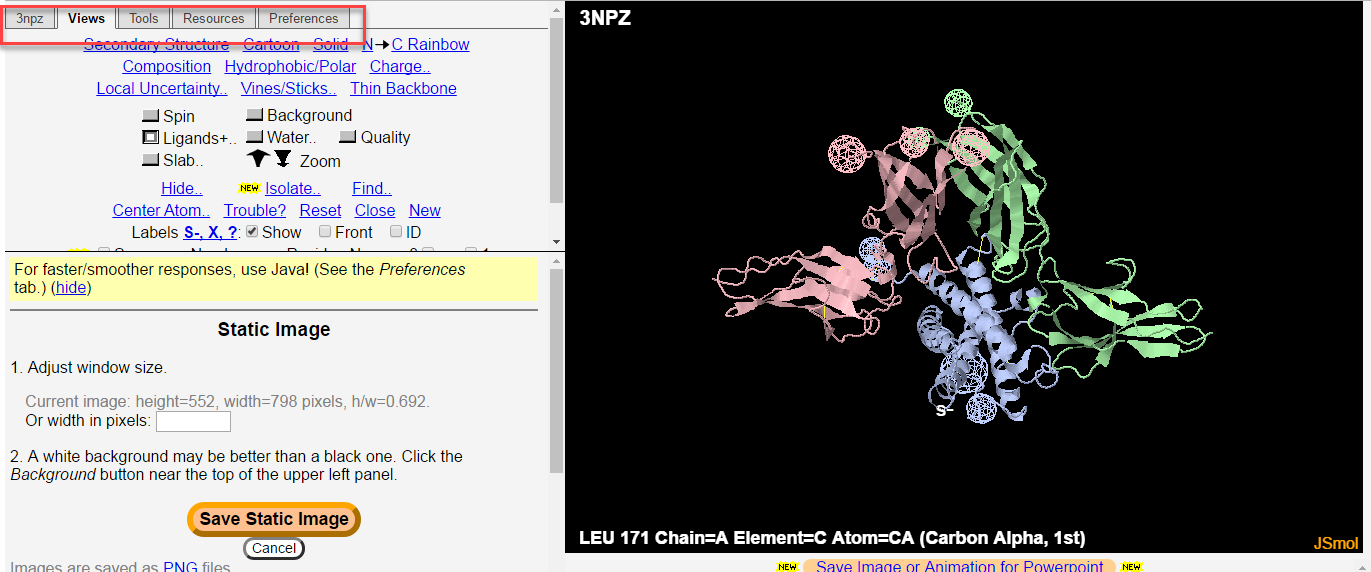 שלב ג' – פתיחת מצגת Google slide ב- driveפתחו את הdrive   ולחצו על "חדש"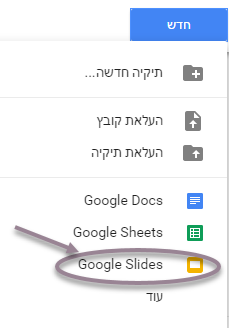 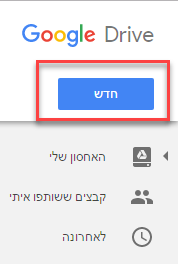 בהמשך בחרו ב google slidesשלב ד' – הכנת מצגת  Google slide ב- driveהמצגת תכלול את השקופיות הבאות:שימו  אלו הדרישות הבסיסיות למצגת, כל תוספת מידע ושקופיות נוספות תוסיף!לקביעת הקשרים המייצבים את רמת הארגון ניתן להיעזר בטבלה הבאה:שלב ה' – כתיבת משוב לעבודהעליכם לכתוב פסקה קצרה ובה משוב על החקר שעשיתם. מה למדתם מהעבודה?מה היו הקשיים בהם נתקלתם במהלך עבודתכם?האם ומהן מיומנויות חדשות שרכשתם?מהם היתרונות/חסרונות של עבודת חקר באתרים כמו proteopedia?ניתן להיעזר במצגת דוגמא כבסיס לעבודה -  https://goo.gl/zkpAB5עבודה מעניינת ומעשירה!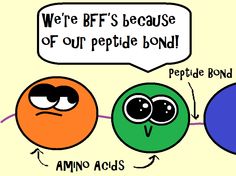 שקופית מספרתוכןהערות1שם החלבון הנחקר + קישור לדף בפרוטאופדיה 2שם התלמיד המגיש, כיתה3מידע כללי על החלבון + תמונה4רמות ארגון של החלבון – מבנה ראשוניבכל אחת מרמות הארגון יש לכלול בשקופית:תאור המבנה בחלבון הנבחר,פירוט הקשרים המייצבים את רמת הארגוןתמונה המדגימה את המבנים הרלוונטיים5רמות ארגון של החלבון – מבנה שניוניבכל אחת מרמות הארגון יש לכלול בשקופית:תאור המבנה בחלבון הנבחר,פירוט הקשרים המייצבים את רמת הארגוןתמונה המדגימה את המבנים הרלוונטיים6רמות ארגון של החלבון – מבנה שלישוניבכל אחת מרמות הארגון יש לכלול בשקופית:תאור המבנה בחלבון הנבחר,פירוט הקשרים המייצבים את רמת הארגוןתמונה המדגימה את המבנים הרלוונטיים6רמות ארגון של החלבון – מבנה רביעוניבכל אחת מרמות הארגון יש לכלול בשקופית:תאור המבנה בחלבון הנבחר,פירוט הקשרים המייצבים את רמת הארגוןתמונה המדגימה את המבנים הרלוונטיים7מקורות מידע + קישורים8משוב לעבודת החקרפרוט בשלב ה' בהמשךפירוטסוגהקשרמבנה החלבוןפפטידי בין α-אמינים לבין α-חומצות קרבוקסיליות קוולנטיראשוני:שרשרת פוליפפטידיתבין קבוצות פפטידיות של אותה שרשרת פוליפפטידית או בין קבוצות פפטידיות של שרשרות פוליפפטידיות סמוכות קשרימימןשניוני:התארגנות קטעי השרשרת בלי התייחסות לקבוצות צד.סליל α ומשטח כפלים βבין קבוצות צדדיות בתוך אותה השרשרתקשרימימןשלישוני:   התארגנות במרחב של כל הקבוצות של שרשרת פוליפפטידיתבין קבוצות צדדיות טעונות במטענים מנוגדים בתוך אותה השרשרתיונישלישוני:   התארגנות במרחב של כל הקבוצות של שרשרת פוליפפטידיתבין קבוצות  צדדיות לא קוטביות בתוך אותה השרשרתון-דר-ואלסשלישוני:   התארגנות במרחב של כל הקבוצות של שרשרת פוליפפטידיתקשרי דו-גופרית SS  בין קטעים שונים של אותה השרשרתקוולנטישלישוני:   התארגנות במרחב של כל הקבוצות של שרשרת פוליפפטידיתבין קבוצות צדדיות  טעונות במטענים מנוגדים הנמצאות בשרשרות פוליפפטידיות המתחברות  זו לזויונירביעוני:חיבור של מספר שרשרות פוליפפטידיותבין קבוצות צדדיות הנמצאות בשרשרות פוליפפטידיות המתחברות זו לזומימןרביעוני:חיבור של מספר שרשרות פוליפפטידיותדו-גופרית-  –S S -  בין קטעים שונים הנמצאות בשרשרות פוליפפטידיות המתחברות זו לזוקוולנטירביעוני:חיבור של מספר שרשרות פוליפפטידיות